INFORMARE PRIVIND MĂSURILE SPECIFICE PENTRU ASIGURAREA CLIMATULUI DE ORDINE ȘI SIGURANȚĂ PUBLICĂ PE RAZA JUDEȚULUI OLT PENTRU SEZONUL DE IARNĂ 2021-2022 SITUAȚIA GENERALĂ       Specificul condiţiilor de iarnă şi al activităţilor conexe sărbătorilor tradiţionale desfăşurate în spaţiul public, precum şi amploarea măsurilor dispuse pentru prevenirea/ limitarea efectelor pandemiei de COVID - 19, impun prezenţa şi participarea activă a structurilor Jandarmeriei Române, în scopul asigurării climatului de ordine şi siguranţă publică, alături de celelalte instituţii cu atribuţii în domeniu.        Gestionarea activităţilor şi a manifestărilor specifice sărbătorilor de iarnă, respectiv a adunărilor publice organizate, prin tradiţie, în luna decembrie (ex. evenimentele ocazionate de sărbătorirea Zilei Naţionale, comemorarea Revoluţiei din 1989 etc.), necesită, şi în acest an. o abordare particularizată, în funcţie de condiţiile/limitările impuse, la nivel naţional/judeţean, prin măsurile de prevenire şi control contextualizate noului val de infecţii cu virusul SARS- CoV - 2, potrivit cadrului normativ incident.        Totodată, pentru gestionarea corespunzătoare a climatului de ordine şi siguranţă publică, precum şi pentru verificarea modului de respectare/punere în aplicare a măsurilor dispuse pentru prevenirea/limitarea răspândirii virusului SARS - CoV - 2, se impune evaluarea permanentă a situaţiei operative/epidemiologice şi adaptarea, cu operativitate, a dispozitivelor curente, respectiv prezenţa activă a personalului I.J.J. Olt., în zonele şi mediile de interes, în funcţie de evoluţia situaţiei operative/epidemiologice, posibilele aglomerări de persoane din majoritatea localităţilor urbane, respectiv la creşterea valorilor de trafic rutier/ feroviar, precum şi luând în considerare fenomenele hidro - meteorologice caracteristice acestui sezon (ninsori, viscol, ploaie îngheţată, poduri de gheaţă etc.), structurile Inspectoratului de Jandarmi Județean Olt îşi vor adapta misiunile şi acţiunile specifice pentru gestionarea eficientă a situaţiilor/evenimentelor din perioada de referinţă.       Totodată, activităţile de verificare a modalităţii de comercializarea ori utilizare a articolelor pe bază de amestecuri pirotehnice sau activităţile de verificare privind comercializarea şi transportul materialului lemnos, conform competenţelor, vor fi intensificate, pentru prevenirea producerii unor incidente care pot afecta climatul de ordine şi siguranţă publică.       Având în vedere caracterul complex al activităţilor din perioada sezonului rece, inclusiv al celor contextualizate pandemiei COVID - 19, necesitatea asigurării răspunsului integrat în situaţia manifestării fenomenelor hidro-meteorologice specifice acestei perioade, coroborat cu necesitatea stabilirii unor principii generale de planificare, organizare, conducere, coordonare şi executare a misiunilor circumscrise manifestărilor de referinţă, la nivelul Inspectoratului de Jandarmi Județean Olt, se stabilesc măsuri specifice de coordonare şi conducere a acţiunilor, precum şi măsuri organizatorice şi în plan operaţional, conform competenţelor, în vederea punerii în aplicare a Planului general de măsuri al M.A.I. și Planului de măsuri al Inspectoratului General al Jandarmeriei Române  pentru creşterea gradului de siguranţă a cetăţeanului pe timpul sezonului rece şi în contextul sărbătorilor de iarnă.OBIECTIVEOBIECTIVUL GENERAL îl reprezintă realizarea climatului de ordine şi siguranţă publică în perioada menţionată, asigurarea unor capacităţi de intervenţie, corect dimensionate, la producerea unor acte de tulburare a ordinii publice precum şi coordonarea integrată a acţiunilor de răspuns în cazul producerii unor situaţii de urgenţă.OBIECTIVELE SPECIFICE:prezenţa activă a dispozitivelor de ordine publică, echipate în ţinută de serviciu, pentru asigurarea caracterului preventiv, descurajarea persoanelor pretabile a săvârşi infracţiuni/ contravenţii şi consolidarea încrederii populaţiei în structurile de aplicare a legii;verificarea modului de respectare a măsurilor pentru diminuarea impactului tipului de risc, în scopul prevenirii/limitării răspândirii virusului SARS-CoV-2;asigurarea/ restabilirea ordinii publice şi protecţiei participanţilor pe timpul manifestărilor publice;derularea acţiunilor specifice pentru prevenirea şi combaterea tăierii şi comercializării ilegale a arborilor, respectiv în vederea respectării normelor legale privind comercializarea ori utilizarea articolelor pe bază de amestecuri pirotehnice;asigurarea coordonării integrate a acţiunilor de răspuns în cazul producerii unor situaţii de urgenţă la manifestări publice sau generate de manifestarea unor fenomene hidro-meteorologice periculoase sau a situaţiei complexe de risc epidemiologieMANAGEMENTUL ACȚIUNILORCoordonarea integrată a acţiunilor de menţinere a ordinii publice este asigurată de inspectorul şef al inspectoratului de poliţie judeţean, în conformitate cu prevederile O.M.A.I. nr. 60/2010 privind organizarea şi executarea activităţilor de menţinere a ordinii şi siguranţei publice, cu modificările ulterioare.Misiunile de asigurare / restabilire a ordinii publice se coordonează / se conduc de către inspectorul şef al Inspectoratului de Jandarmi Judeţean / comandantul Grupării de Jandarmi Mobile Craiova / comandantul Brigăzii Speciale de Intervenţie a Jandarmeriei sau persoana desemnată, în conformitate cu prevederile legale.În cazul producerii unor situaţii de urgenţă generate de manifestarea fenomenelor hidro-meteorologice periculoase, coordonarea integrată a capabilităţilor la nivel judeţean este asigurată de inspectorul şef al inspectoratului pentru situaţii de urgenţă în calitate de comandant al acţiunii, cu sprijinul şefilor celorlalte instituţii care asigură funcţii de sprijin şi sub coordonarea prefectului.Totodată, pentru coordonarea unitară a măsurilor de protecţie sanitară, contextualizat situaţiei epidemiologice actuale, la nivel judeţean funcţionează, sub conducerea prefectului, Comitetul Judeţean pentru Situaţii Urgenţă, din cadrul căruia fac parte şefii structurilor teritoriale ale M.A.I., precum şi alte persoane cu funcţie de decizie din cadrul instituţiilor cu responsabilităţi în prevenirea şi limitarea răspândirii virusului SARS-CoV-2.La ordin, structurile centrale de specialitate din cadrul I.G.J.R., asigură sprijin, îndeosebi în cazul desfăşurării acţiunilor de amploare în spaţiul public. De asemenea, în procesul de planificare/organizare a misiunilor, Inspectoratul de Jandarmi Județean Olt  cooperează cu celelalte structuri ale M.A.I. cu atribuţii în domeniu, în vederea asigurării caracterului integrat al modului de gestionare a misiunilor din competenţă.MĂSURIÎn vederea realizării obiectivelor propuse pentru siguranţa cetăţeanului, asigurarea climatului de normalitate pe timpul sezonului de iarnă 2021 - 2022 şi reducerea timpului mediu de răspuns privind intervenţia la evenimente, structurile de specialitate din cadrul Inspectoratului de Jandarmi Județean Olt dispun măsuri şi execută acţiuni specifice, astfel:- Asigurarea cadrului dispoziţional pentru planificarea, organizarea şi executarea misiunilor de ordine publică de amploare, din această perioadă, cât şi suportul decizional pentru conducerea acţiunilor.- Monitorizarea de ansamblu a situaţiei operative;- Creşterea capacităţii operaţionale a structurilor Inspectoratului de Jandarmi Județean Olt, în funcţie de evoluţia situaţiei operative;- Coordonarea activităţilor specifice domeniului pazei și protecției instituționale, executate de efectivele Inspectoratului de Jandarmi Județean Olt;-  Realizarea schimbului de date şi informaţii intra şi interinstituţional pentru cunoaşterea permanentă a evoluţiei situaţiei operative, a riscurilor şi vulnerabilităţilor la adresa ordinii şi siguranţei publice şi identificarea  din timp a eventualelor situaţii care ar putea determina tulburarea ordinii publice în zona de competenţă;- Asigurarea coordonării activităţilor pentru realizarea suportului logistic necesar pregătirii şi desfăşurării în bune condiţii a misiunilor din competenţa Inspectoratului de Jandarmi Județean Olt;- Efectuarea demersurilor pentru asigurarea resurselor financiare necesare organizării şi executării în bune condiţii a misiunilor specifice;- Dispunerea măsurilor pentru verificarea şi asigurarea funcţionării optime a mijloacelor de comunicaţii şi tehnologia informaţiei necesare structurilor operative;- Realizarea, conform concepţiei de comunicare publică existentă la nivelul M.A.I., informării reprezentanților mass-media şi a publicului cu privire la activităţile desfăşurate de structurile I.J.J. Olt.A. Pentru creşterea gradului de siguranţă a cetăţenilor si asigurarea climatului de ordine publică:Intensificarea schimbului de date şi informaţii, intra şi interinstituţional, în vederea cunoaşterii evoluţiei situaţiei operative/ epidemiologice, a riscurilor şi vulnerabilităţilor cu incidenţă asupra ordinii şi liniştii publice, în corelare cu riscurile identificate în contextul situaţiei epidemiologice actuale, în vederea stabilirii priorităţilor în plan operaţional;Analizarea în cadrul şedinţelor Grupului de Coordonare şi Trasare a Sarcinilor, împreună cu reprezentanţii celorlalte instituţii cu atribuţii în domeniu, a evoluţiei situaţiei operative/ epidemiologice din zonele şi localităţile identificate cu risc epidemiologie, sau în care se preconizează a se desfăşura manifestări publice şi asigurarea cadrului operaţional necesar aplicării măsurilor din competenţă pentru gestionarea în condiţii de siguranţă a activităţilor;Asigurarea unei prezenţe active a efectivelor de ordine şi siguranţă publică, în zonele publice, medii de interes (pieţe, târguri, etc.) în funcţie de specificul şi evoluţia situaţiei operative/ epidemiologice, în scopul descurajării comiterii de fapte antisociale, respectiv prevenirii şi limitării răspândirii noului coronavirus SARS-CoV-2;Asigurarea ordinii publice pe timpul desfăşurării unor evenimente/adunări în spaţiul public, conform reglementărilor incidente;Participarea, la solicitare, la acțiuni în comun, organizate de structurile poliției, pentru prevenirea şi combaterea infracţiunilor contra patrimoniului şi/sau contra persoanei(furturilor de și din auto, tâlhăriilor), depistarea şi prinderea persoanelor urmărite;Analiza situației operative din zona de responsabilitate și asigurarea cadrului dispoziţional necesar executării în bune condiţii a misiunilor şi prevenirii/gestionării unor eventuale situaţii de risc în planul ordinii şi siguranţei publice, în contextul  manifestărilor asociate sărbătoririi Zilei Naţionale, comemorării Revoluţiei din Decembrie 1989, respectiv a celorlalte manifestări subsumate sărbătorilor de iarnă, cu participarea tuturor structurilor cu responsabilități în domeniu și în corelare cu măsurile de protecție sanitară necesar a fi aplicate pentru prevenirea și combaterea efectelor pandemiei de COVID-19;Desfăşurarea activităţilor specifice, potrivit competenţelor, împreună cu celelalte structuri cu atribuţii în domeniu, în vederea identificării şi tragerii la răspundere a persoanelor ce folosesc sau pun în circulaţie certificate digitale COVID - 19 care nu întrunesc condiţiile de legalitate;Participarea la acţiunile de prevenire şi combatere a delictelor silvice, în vederea prevenirii tăierii şi comercializării ilegale a brazilor, prin organizarea de acţiuni comune, cu personalul specializat din cadrul structurilor semnatare ale Planului comun de acţiune pentru prevenirea şi combaterea faptelor ilegale din domeniul forestier „Scutul Pădurii”;Acordarea sprijinului necesar Direcţiei sanitar-veterinare, conform protocolului încheiat, în vederea efectuării în comun, la solicitare, de activităţi de control în pieţe agroalimentare şi centre comerciale, pentru verificarea modului de depozitare, transport şi valorificare a produselor din came, în scopul asigurării respectării cadrului legal în domeniu, prevenirea faptelor ce ar putea afecta sănătatea populaţiei, precum şi evitarea răspândirii virusului pestei porcine;Participarea, la solicitare, la acţiunile de prevenire şi combatere a actelor de contrabandă şi evaziune fiscală, împreună cu instituţiile cu atribuţii în domeniu;Participarea, la solicitare, la acţiuni de prevenire şi combatere a ilegalităţilor la regimul drepturilor de proprietate intelectuală, împreună cu instituţiile cu atribuţii în domeniu;Verificarea modului de respectare a prevederilor legale privind comercializarea şi utilizarea articolelor pe bază de produse pirotehnice de către persoane juridice şi fizice, conform competenţelor;Adoptarea măsurilor specifice pentru prevenirea unor posibile riscuri pe timpul desfăşurării manifestărilor publice, în zone cu aglomerări mari de persoane, în proximitatea obiectivelor de interes public, precum şi la obiectivele din responsabilitatea Inspectoratului de Jandarmi Județean Olt;Sprijinirea, la solicitare, a structurilor din subordinea I.G.P.F. pentru soluţionarea posibilelor evenimente care pot afecta climatul de ordine şi siguranţă publică, în zona punctelor de trecere a frontierei de stat, corelat şi cu evoluţia situaţiei epidemiologice şi a măsurilor restrictive impuse de autorităţi pentru prevenirea şi limitarea răspândirii virusului SARS-CoV-2;Participarea la solicitare, împreună cu structurile cu atribuții în domeniu, la acțiuni pe linia descurajării migrației ilegale și a măsurilor de combatere a actelor de contrabandă cu produse accizabile;Sprijinirea structurilor din subordinea I.S.U. Olt, în desfăşurarea acţiunilor de verificare privind modul de respectare a normelor pe linia PSI;Analizarea situaţiei operative din zona de competenţă şi după caz asigurarea unor dispozitive suplimentare în zona lăcaşelor de cult, pentru prevenirea şi/ sau aplanarea stărilor conflictuale, descurajarea elementelor infracţionale, combaterea fenomenelor cu impact stradal;Reevaluarea, în cooperare cu structurile de poliţie competente teritorial, a dispozitivelor permanente de siguranţă publică şi redimensionarea corespunzătoare a acestora, cu precădere în zonele aglomerate, în raport cu dinamica elementelor situaţiei operative.B. Pentru gestionarea situaţiilor de urgență specifice sezonului de iarnă, coroborat cu evoluţia situaţiei epidemiologice actuale:1. Asigurarea fluxului informaţional cu celelalte instituţii cu atribuţii în domeniu, cu privire la evoluţia situaţiei operative/epidemiologice cauzate de noul context epidemiologie şi fenomenele meteorologice periculoase specifice sezonului rece.Analizarea şi identificarea posibilităţilor de realizare a dislocării/ suplimentării de forţe şi mijloace, pentru acoperirea zonelor de interes în cazul instituirii unor măsuri de carantinare a unei zone/ localităţi sau a producerii unor situaţii de urgenţă, în scopul prevenirii sau limitării efectelor acestor situaţii, precum şi asigurarea rezervelor de personal, în măsură să desfăşoare activităţi în zonele de competenţă.Participarea la realizarea măsurilor de avertizare a populaţiei privind iminenţa producerii unor fenomene meteorologice periculoase şi modul de comportare în asemenea situaţii prin intermediul canalelor de comunicare media, reţelelor de socializare, sau publicarea de mesaje de înştiinţare şi avertizare pe panouri de afişaj amplasate în zone cu afluenţă ridicată.Participarea în cadrul Comitetelor judeţean/ locale pentru situaţii de urgenţă, după caz, pentru identificarea soluţiilor necesare gestionării corespunzătoare a situaţiilor de urgenţă, respectiv a situaţiilor potenţial generatoare de situaţii de urgenţă.Participarea în cadrul Comitetului Judeţean pentru Situaţii de Urgenţă şi, după caz, în comandamentele de iarnă, în cazul activării acestora, pentru evaluarea situaţiei, identificarea şi aplicarea măsurilor în corelare cu prognozele meteorologice şi evoluţia situaţiei epidemiologice, în vederea stabilirii unei abordări comune.Verificarea, completarea și asigurarea mijloacelor şi materialelor specifice de intervenţie, în vederea realizării unei reacţii imediate în zonele în care s-au produs situaţii de urgenţă, cauzate de fenomene meteorologice periculoase, specifice perioadei de iarnă.Sprijinirea I.S.U. Olt în adoptarea unor măsuri care să asigure prevenirea situaţiilor de risc pentru sănătatea pacienţilor care necesită tratament de specialitate (dializă, diabetici, femei gravide, persoane infectate cu C0VID-19,etc.), stabilirea măsurilor care să asigure prevenirea situaţiilor de risc pentru sănătatea acestora şi transportul, după caz, la unităţile medicale.Asigurarea, la solicitarea autorităţilor administraţiei publice locale, a transportului persoanelor fără adăpost în spaţiile special amenajate de autorităţile administraţiei publice locale, în corelare cu respectarea normelor de protecţie sanitară stabilite de autorităţi, în contextul prevenirii/limitării răspândirii virusului SARS-CoV-2.Sprijinirea I.S.U. Olt în vederea coordonării aplicării unitare a măsurilor şi acţiunilor specifice, colectarea, centralizarea, gestionarea şi transmiterea datelor referitoare la evoluţia situaţiei generate de evoluţia epidemiologică sau de fenomenele meteorologice specifice sezonului rece, în scopul informării oportune a conducerii ministerului şi a celorlalte autorităţi ale administraţiei publice centrale şi instituţii publice cu atribuţii în asigurarea funcţiilor de sprijin.ALTE MĂSURIAsigurarea echilibrului necesar între resursele utilizate şi rezultatele obţinute în cadrul acţiunilor organizate şi desfăşurate. Asigurarea suportului de comunicaţii şi IT necesar pentru funcţionarea corespunzătoare a centrelor operaţionale/ similare şi a legăturilor de comunicaţii prin toate categoriile de mijloace specifice avute la dispoziţie. Verificarea mijloacelor de transport înainte de plecarea în misiune, dotarea acestora cu materialele specifice sezonului de iarnă şi instruirea conducătorilor auto în vederea adoptării unei conduite preventive în trafic, pentru evitarea oricăror pericole datorate deplasărilor în condiţii meteo nefavorabile.Planificarea, organizarea şi desfăşurarea unor activităţi de control în raport cu nevoile operative ale structurilor din subordine.Instruirea temeinică a efectivelor cu privire la cunoaşterea legislaţiei incidente domeniului de activitate, situaţia operativă, misiunile ce urmează a fi executate, modalităţile de cooperare/ colaborare, modul de acţiune în diferite situaţii, principiile intervenţiei, respectarea măsurilor de protecţie pentru limitarea infecţiei cu virusul SARS-Cov2 şi alte date de interes.Măsurile aplicate, acţiunile desfăşurate şi dispozitivele instituite în perioada sărbătorilor de iarnă şi a sezonului rece se vor corela cu riscurile generale şi specifice identificate în urma evaluărilor, care se actualizează permanent, în dinamică, în funcţie de datele şi informaţiile la dispoziţie şi evoluţia situaţiei operative.INSPECTOR ȘEF AL I.J.J. OLT                                                            Colonel,                                                                            Emanuel-Theodor BOTANMINISTERUL AFACERILOR INTERNEJANDARMERIA ROMÂNĂINSPECTORATUL DE JANDARMI JUDEŢEAN OLT„Gl.c.a. Constantin Dimitrescu”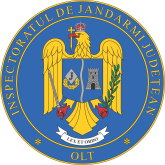 NESECRETExemplar nr.Nr. 3285780Slatina, 10.12.2021